ΑΝΑΚΟΙΝΩΣΗΤο Ίδρυμα για το Παιδί «Η ΠΑΜΜΑΚΑΡΙΣΤΟΣ», στα πλαίσια της υπ’ αρ. πρωτ. 205/15-9-2017 Ανοικτής Πρόσκλησης Εκδήλωσης Ενδιαφέροντος δυνητικών ωφελούμενων της Πράξης «ΚΔΗΦ του Ιδρύματος για το παιδί η «ΠΑΜΜΑΚΑΡΙΣΤΟΣ»» με κωδικό ΟΠΣ (MIS) 5002641, στο πλαίσιο του Άξονα Προτεραιότητας 9 (Προώθηση της Κοινωνικής Ένταξης και καταπολέμηση της  φτώχειας και διακρίσεων - Διασφάλιση της κοινωνικής συνοχής) του Ε.Π. «Αττική 2014-2020», ανακοινώνει ότι δίνεται παράταση της προθεσμίας υποβολής αιτήσεων των δυνητικά ωφελουμένων για τον πρώτο περιοδικό κύκλο αξιολόγησης έως και την Παρασκευή 29/09/2017.Κατά τα λοιπά ισχύουν τα αναφερόμενα στην υπ’ αρ. πρωτ. 205/15-9-2017 Ανοικτή Πρόσκληση Εκδήλωσης Ενδιαφέροντος. 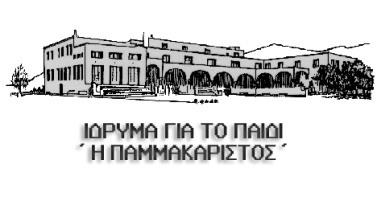 Λεωφόρος Μαραθώνος 1, 19005 Νέα Μάκρη                           Νέα Μάκρη, 22/09/2017Τηλέφωνο : 22940 – 91206/96013/92306Αρ. πρωτ.: 207                         Fax : 22940 – 91407E-mail : pammakar@ath.forthnet.gr  Ιστοσελίδα: http://www.pammakaristos.gr Για το Ίδρυμα για το Παιδί «Η ΠΑΜΜΑΚΑΡΙΣΤΟΣ»Νικόλαος Ρούσσος
  Πρόεδρος Δ.Σ.